  6/θ 3ο Δ.Σ Ελευθερούπολης	   Σύλλογος γονέων & κηδεμόνων           Ο ρόλος των Μ.Μ.Ε στην κοινωνία και η χρήση των μέσων κοινωνικής δικτύωσης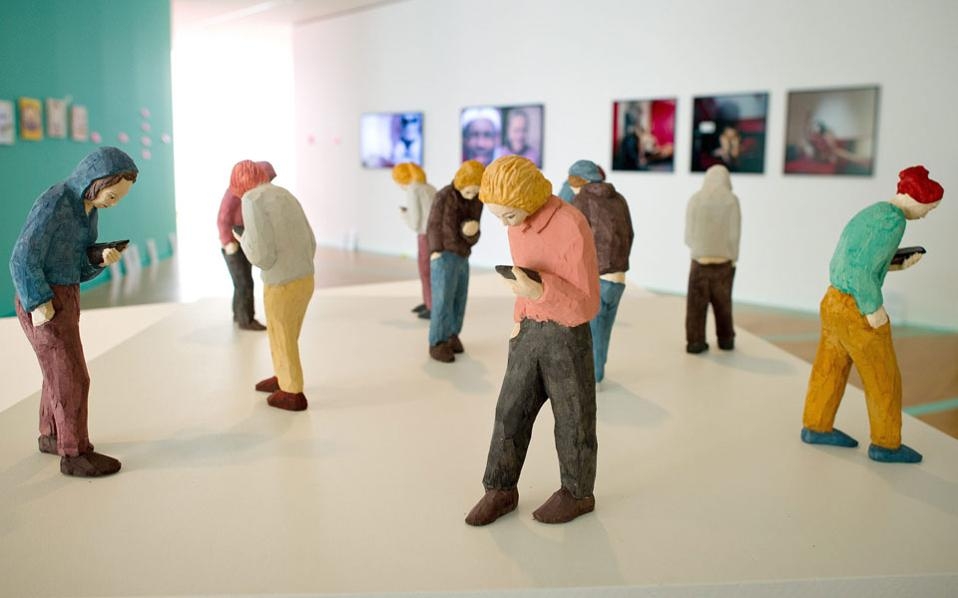 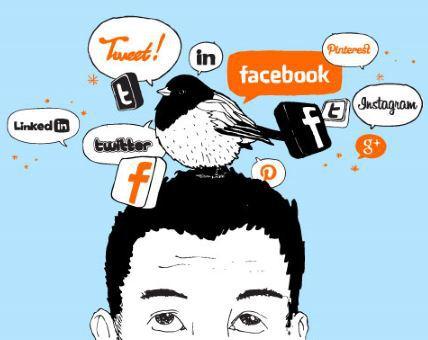 Τι ρόλο παίζουν τα μέσα κοινωνικής δικτύωσης και τα ΜΜΕ στην ζωή των παιδιών και των εφήβων; Τι χρειάζεται να κάνουν οι γονείς για να οριοθετήσουν τα παιδιά τους στη σωστή χρήση των παραπάνω;         Απαντήσεις μας δίνουν την Τετάρτη  3 Μαΐου 2017 στις 19.00 στην αίθουσα εκδηλώσεων του σχολείο ο Σχολικός Σύμβουλος κος Γεώργιος Αλβανόπουλος και ο έγκριτος δημοσιογράφος και ιστορικός κος Κώστας Παπακοσμάς.Ο Δ/ντης του σχολείου                                    Η πρόεδρος του Δ.Σ του συλλόγου γονέων  Κεχαγιάς Στέργιος					                 Παπανίκου Μαρία